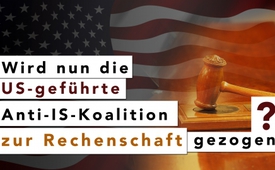 Wird nun die US-geführte Anti-IS-Koalition zur Rechenschaft gezogen?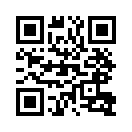 Syrien soll im April 2017 Giftgas eingesetzt haben. Auf der Stelle wurde Präsident Assad von US-Präsident Trump als Schuldiger festgelegt. Auf dessen Befehl hin erfolgte sofort ein militärischer Vergeltungsschlag. Im Juni 2017 klagte die Menschenrechtsorganisation Human Rights Watch die US-geführte Anti-IS-Koalition an, in Syrien und im Irak weißen Phosphor eingesetzt zu haben. Eine Anklage und internationale Ächtung erfolgte bisher nicht. Warum werden nicht beide Fälle von internationalen Fachleuten untersucht und die wahren Täter zur Rechenschaft gezogen?Die Menschenrechtsorganisation Human Rights Watch (HRW) hatte der US-geführten Anti-IS-Koalition Mitte Juni 2017 vorgeworfen, dass sie bei Angriffen im Irak und Syrien weißen Phosphor eingesetzt habe. Neben der Brandwirkung und schwer heilenden Verletzungen entwickelt weißer Phosphor hochgiftige Dämpfe (Giftgas). Schon die Aufnahme von 50 mg ist für Erwachsene tödlich, verbunden mit qualvollem Siechtum innerhalb 5 bis 10 Tagen. Im April 2017 wurde in der syrischen Stadt Chan Schaichun Giftgas freigesetzt. Obwohl bis heute nicht geklärt ist, wer dafür verantwortlich ist, legte US-Präsident Trump die syrische Regierung sofort als Schuldigen fest und ließ als Vergeltungsakt Raketen auf den Militärflughafen Al-Schairat abfeuern. International äußerte man sogar, man wolle den syrischen Präsidenten Assad vor dem Internationalen Gerichtshof zur Rechenschaft ziehen. Aber weshalb gelten nach dem Einsatz von weißem Phosphor für die US-Regierung andere Regeln? Müsste der Fall nicht auf der Stelle von internationalen Fachleuten untersucht werden und, wenn die Anschuldigungen der Wahrheit entsprechen, die US-geführte Anti-IS-Koalition zur Rechenschaft gezogen werden?von pg.Quellen:http://parstoday.com/de/news/middle_east-i28224-hrw_us_geführte_anti_is_koalition_setzt_in_rakka_und_mossul_giftgas_ein
http://de.wikipedia.org/wiki/Phosphorbombe
http://www.spiegel.de/politik/ausland/syrien-was-ueber-den-us-angriff-in-syrien-bekannt-ist-a-1142271.htmlDas könnte Sie auch interessieren:#Syrien - www.kla.tv/SyrienKla.TV – Die anderen Nachrichten ... frei – unabhängig – unzensiert ...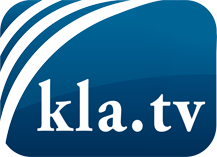 was die Medien nicht verschweigen sollten ...wenig Gehörtes vom Volk, für das Volk ...tägliche News ab 19:45 Uhr auf www.kla.tvDranbleiben lohnt sich!Kostenloses Abonnement mit wöchentlichen News per E-Mail erhalten Sie unter: www.kla.tv/aboSicherheitshinweis:Gegenstimmen werden leider immer weiter zensiert und unterdrückt. Solange wir nicht gemäß den Interessen und Ideologien der Systempresse berichten, müssen wir jederzeit damit rechnen, dass Vorwände gesucht werden, um Kla.TV zu sperren oder zu schaden.Vernetzen Sie sich darum heute noch internetunabhängig!
Klicken Sie hier: www.kla.tv/vernetzungLizenz:    Creative Commons-Lizenz mit Namensnennung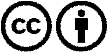 Verbreitung und Wiederaufbereitung ist mit Namensnennung erwünscht! Das Material darf jedoch nicht aus dem Kontext gerissen präsentiert werden. Mit öffentlichen Geldern (GEZ, Serafe, GIS, ...) finanzierte Institutionen ist die Verwendung ohne Rückfrage untersagt. Verstöße können strafrechtlich verfolgt werden.